Последние осенние денечки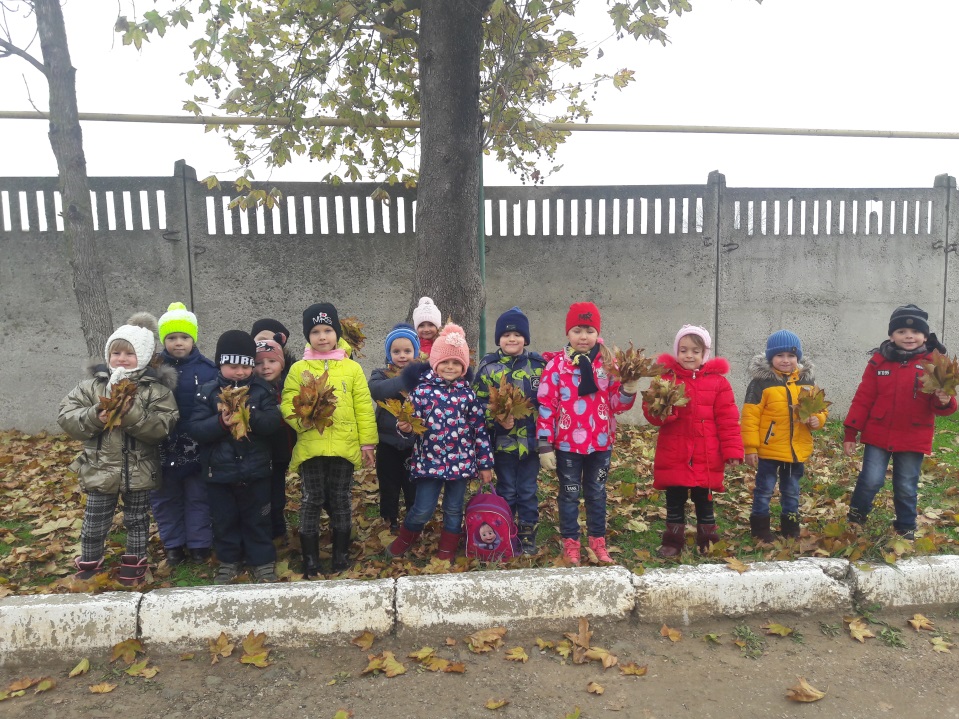 Занятие по опытно-экспериментальной деятельности «Свойства бумаги». На занятии мы познакомились с историей бумаги; Сравнивали  качественные характеристики и свойства разных видов бумаги (картон, газетная, тетрадная);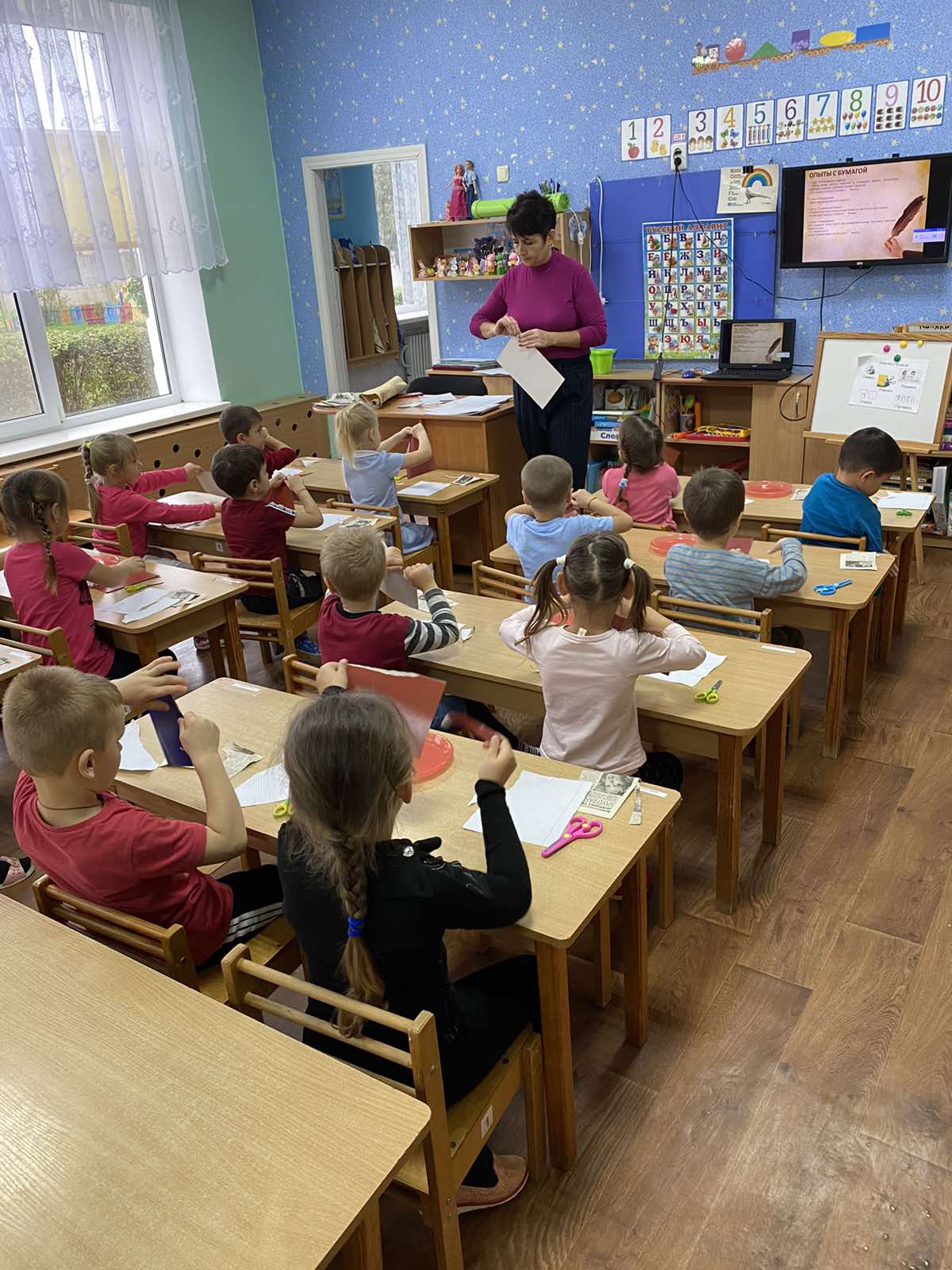 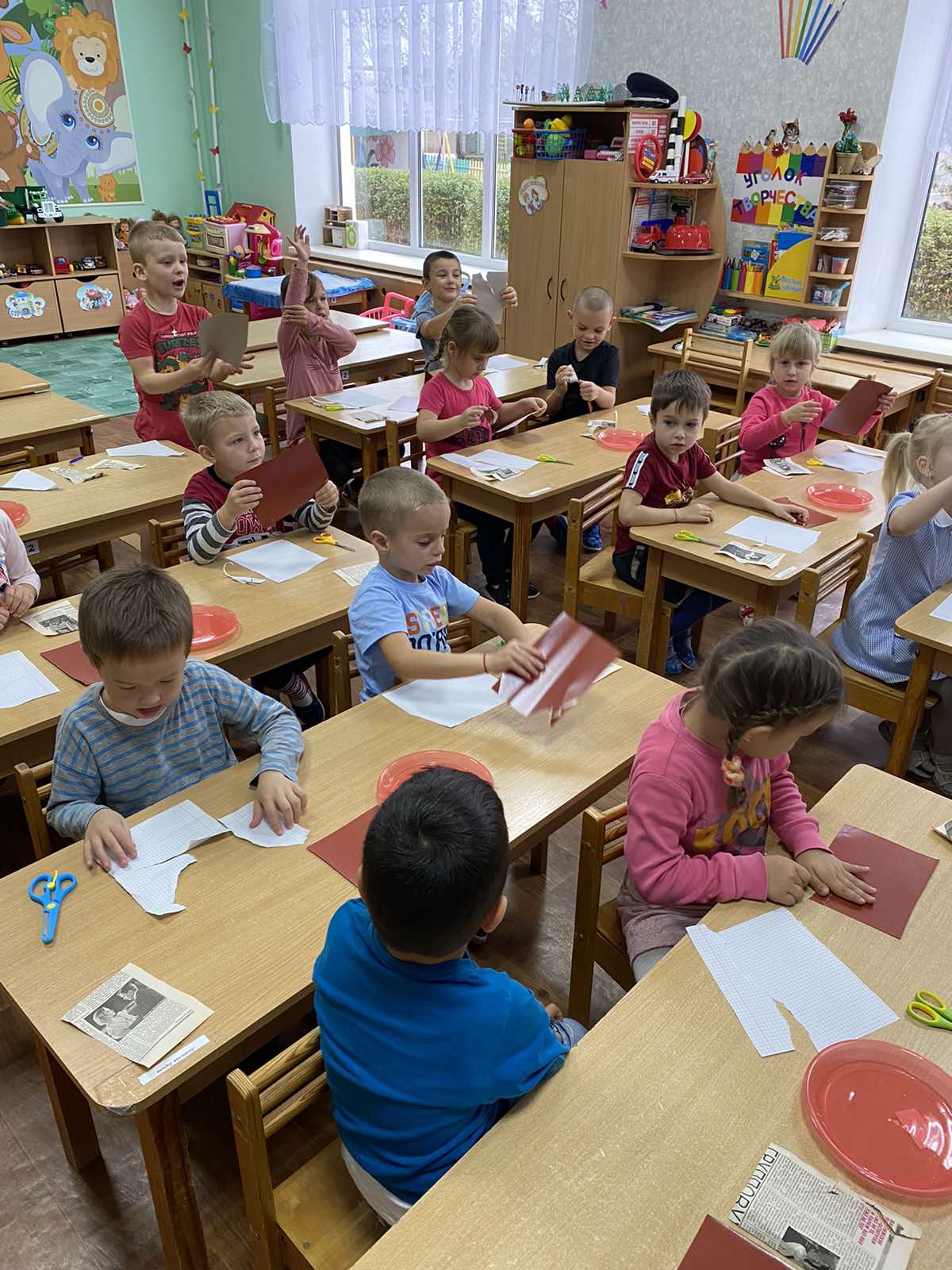 